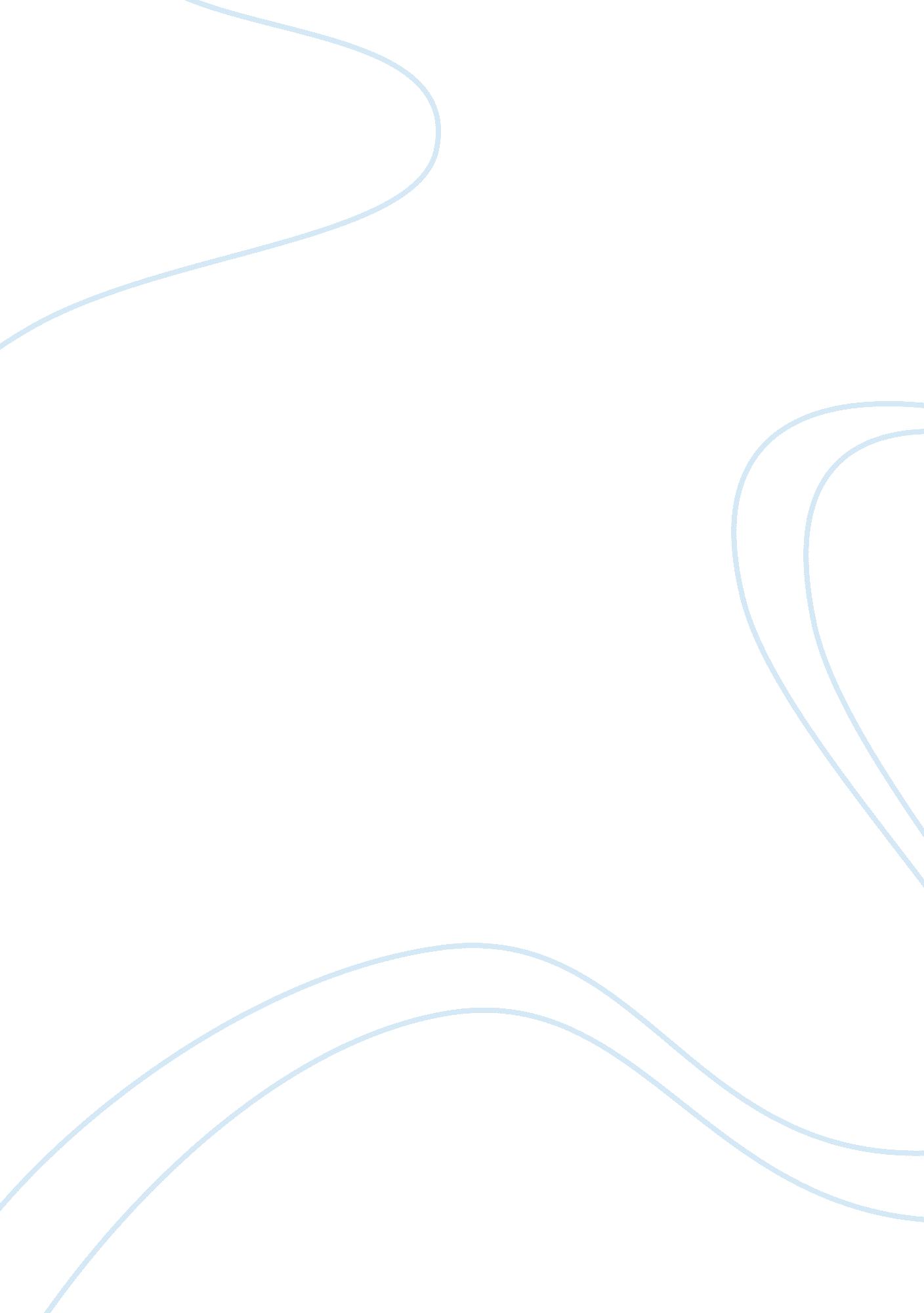 Hcm367-0801b-01 the health care organization - phase 2 discussion board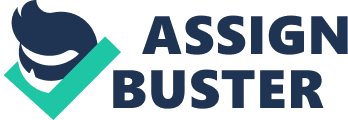 HCM367-0801B-01 The Health Care Organization - Phase 2 Discussion Board HCM367-0801B-01 The Health Care Organization Phase 2 Discussion Board Titus Rock Manickam 
Order No. 209428 
05 March 2008 
HCM367-0801B-01 The Health Care Organization 
Phase 2 Discussion Board 
Dr Montenegro nurtured and shaped Vitruvian Inc. to its present status and his contributions to the medical fraternity and the people at large are well known. 
The physicians, nurses, para medics and other staff of Vitruvian have evolved into a unique, benevolent provider of medical facilities and relief that has benefited the local population besides serving as an example to other medical professionals, medical institutions and humanists the world over. 
As an organization, the three wings of Vitruvian, that is, Vitruvian Inc., Vitruvian Physicians Partners, and Vitruvian Health Plan perform functions which obviously differ but blend to meet the aims and objectives of the organization as a whole. 
Our network of physicians, nurses and para-medics, and our health plan which provides medical and health care to thousands of patients, and group health plans which assist thousands of employees in various firms and their families is witness and testimony to the goodwill Vitruvian enjoys. 
Our health insurance plans for individuals and groups has wide acceptance and proved to be of great help in emergency cases. 
Vision and Mission 
Vitruvian’s adherence to its vision and mission in the process of providing medical care services is exemplary and must be continued with the same dedication and vigor at all times. 
Our involvement in the medical field makes it obligatory for us to pursue excellence while providing the healing touch. Our principles and policies have been established and nurtured over the years which speak for themselves on the course we have chosen in spite of difficulties and hurdles that came our way. There is no question of any deviation on issues concerning our vision and mission. As has always been the case, we will continue to involve in the best practices, attract the best medical professionals, follow the best ethical and business standards, and provide the most effective care and services to society at large for the mutual benefits of our patients as well as our staff and partners. 
Services and Facilities 
Medical treatment and practices have existed since the foundation of the world. A great amount of faith and fellowship blended with the line of treatment that Dr Montenegro espoused and demonstrated. It challenged the modern day often misinterpreted belief that the best medical treatment can be found only in technologically advanced facilities. Many times these advanced facilities are resorted to even when simpler ones would have sufficed. 
Nevertheless, the scope to harness the best in technology does exist. As is the case in the medical fraternity the world over, and keeping in view the tremendous potential in the medical technology of the day, it is imperative that we have access to the best medical treatment and facilities for the mutual benefit of our patients and our organization, as and when required. 
I look forward to coordinate with my colleagues on the critical aspect of upgrading our facilities. 
Organization and Management 
We are aware of the organizational structure of our three wings, Vitruvian Inc., Vitruvian Physician Partners (VPP) and Vitruvian Health Plan (VHP). 
The guiding principles enshrined in the Memorandum of Understanding (MoU) will continue to be operational in the future as it is so now. Any changes or modifications required in the days ahead will be carried out in due consultation with all my concerned colleagues. 
May I end this presentation with gratitude to our mentor and guide, Dr Montenegro, for his unswerving confidence in all of us. I am sure all of you will join me in wishing him a bright and happy future. 

Sources: 
Group Health Plan, Inc., http://www. ghp. com/. 
Physician Partners, http://www. physicianpartners. com/. 
Top Health Insurance Companies, US News Best Health Plans, http://health. usnews. com/sections/health/health-plans. 